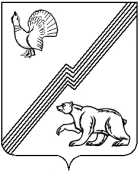 АДМИНИСТРАЦИЯ ГОРОДА ЮГОРСКАХанты-Мансийского автономного округа - ЮгрыПОСТАНОВЛЕНИЕот _______________								   № _______
Об утверждении Порядка привлеченияостатков средств на единый счетбюджета города  Югорска и возврата привлеченных средств В соответствии со статьей 236.1  Бюджетного кодекса Российской Федерации, постановлением Правительства Российской Федерации от 30.03.2020 № 368 «Об утверждении Правил привлечения Федеральным казначейством остатков средств на единый счет федерального бюджета и возврата привлеченных средств и общих требований к порядку привлечения остатков средств на единый счет бюджета субъекта Российской Федерации (местного бюджета) и возврата привлеченных средств»:Утвердить Порядок привлечения остатков средств на единый счет  бюджета муниципального образования город Югорск и возврата привлеченных средств  согласно приложению.Опубликовать постановление в официальном сетевом издании города Югорска и разместить на официальном сайте органов местного самоуправления города Югорска.Настоящее постановление вступает в силу после его официального опубликования.Глава города Югорска 						        А.Ю. ХарловПриложениек постановлению администрации города Югорскаот ___________________2024 №Порядокпривлечения остатков средств на единый счет бюджетагорода Югорска и возврата привлеченных средствРаздел I. Общие положения1.1. Настоящий порядок разработан в соответствии со статьей 236.1 Бюджетного кодекса Российской Федерации, общими требованиями к порядку привлечения остатков средств на единый счет бюджета субъекта Российской Федерации (местного бюджета) и возврата привлеченных средств, утвержденными постановлением Правительства Российской Федерации от  N 368 «Об утверждении Правил привлечения Федеральным казначейством остатков средств на единый счет федерального бюджета и возврата привлеченных средств и общих требований к порядку привлечения остатков средств на единый счет бюджета субъекта Российской Федерации (местного бюджета) и возврата привлеченных средств» и устанавливает порядок привлечения Департаментом финансов администрации города Югорска (далее - Департамент финансов) остатков средств на единый счет бюджета города Югорска (далее - единый счет бюджета города) и возврата привлеченных средств.1.2. Департамент финансов осуществляет:            а) привлечение остатков средств на единый счет бюджета города за счет средств на казначейских счетах, открытых Департаменту финансов в Управлении Федерального казначейства по Ханты-Мансийскому автономному округу - Югре (далее - УФК):           - для осуществления и отражения операций с денежными средствами, поступающими во временное распоряжение получателей бюджетных средств;           - для осуществления и отражения операций с денежными средствами муниципальных бюджетных и автономных учреждений;           - для осуществления и отражения операций с денежными средствами юридических лиц, не являющихся участниками бюджетного процесса;           б) возврат с единого счета бюджета города на казначейские счета, указанных в абзацах втором, третьем, четвертом подпункта «а» настоящего пункта  средств, с которых они были ранее перечислены;         в) учет средств в части сумм:          - поступивших (перечисленных) на единый счет бюджета города с казначейских счетов;          - перечисленных (поступивших) с единого счета бюджета города на казначейские счета.Раздел II. Условия и порядок привлечения остатков средств на единый счет бюджета города2.1. Департамент  финансов в случае недостаточности средств на едином счете бюджета города привлекает на единый счет бюджета города остатки средств казначейского счета для осуществления и отражения операций с денежными средствами, поступающими во временное распоряжение получателей бюджетных средств, казначейского счета для осуществления и отражения операций с денежными средствами муниципальных бюджетных и автономных учреждений, казначейского счета для осуществления и отражения операций с денежными средствами юридических лиц, не являющихся участниками бюджетного процесса, (далее - казначейские счета).2.2. Объем привлекаемых средств с казначейских счетов на единый счет бюджета города определяется Департаментом  финансов, исходя из остатка средств на казначейских счетах, сложившегося после исполнения распоряжений о совершении казначейских платежей по казначейским счетам, с соблюдением требований, установленных пунктом 2.3 настоящего Порядка. 2.3. Объем привлекаемых средств с казначейских счетов должен обеспечивать достаточность средств на соответствующем казначейском счете для осуществления выплат в рабочий день, следующий за днем привлечения средств на единый счет бюджета города, на основании направленных в Департамент  финансов распоряжений о совершении казначейских платежей с казначейских счетов получателями бюджетных средств, муниципальными бюджетными и автономными учреждениями, юридическими лицами, не являющимися участниками бюджетного процесса.2.4. Департамент  финансов направляет распоряжения о совершении казначейских платежей по привлечению остатков средств с казначейских счетов на единый счет бюджета города в УФК не позднее 16 часов местного времени (в дни, непосредственно предшествующие выходным и нерабочим праздничным дням, - до 15 часов местного времени) текущего дня.Раздел III. Условия и порядок возврата средств, привлеченныхна единый счет бюджета города3.1. Для проведения операций со средствами, поступающими во временное распоряжение получателей бюджетных средств, муниципальных бюджетных и автономных учреждений, юридических лиц, не являющихся участниками бюджетного процесса, Департамент финансов осуществляет возврат средств с единого счета бюджета города на соответствующий казначейский счет.3.2. Департамент  финансов осуществляет возврат привлеченных средств на казначейские счета, с которых они были ранее перечислены на единый счет бюджета города, в том числе в целях проведения операций за счет привлеченных средств, не позднее второго рабочего дня, следующего за днем приема к исполнению распоряжений получателей указанных средств.3.3. Объем возвращаемых средств с единого счета бюджета города на казначейские счета определяется Департаментом финансов, исходя из суммы подлежащих оплате распоряжений о совершении казначейских платежей с казначейских счетов, направленных в Департамент финансов получателями бюджетных средств, муниципальными бюджетными и автономными учреждениями, юридическими лицами, не являющимися участниками бюджетного процесса.3.4. Перечисление средств с единого счета бюджета города, необходимых для обеспечения выплат, предусмотренных пунктом 3.3 настоящего Порядка, на соответствующий казначейский счет осуществляется в пределах суммы, не превышающей разницы между объемом средств, поступивших с казначейского счета на единый счет бюджета города, и объемом средств, перечисленных с единого счета бюджета города на соответствующий казначейский счет в течение текущего финансового года, с учетом остатков средств, привлеченных на единый счет бюджета города и не возвращенных в отчетном финансовом году.